Children should remember key vocabulary from previous key stages.Key Learning- Net GamesLKS2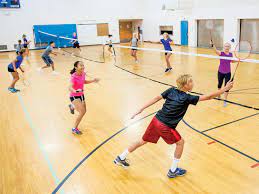 Key Vocabulary